ROMÂNIA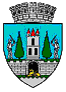 JUDEŢUL SATU MARECONSILIUL LOCAL AL MUNICIPIULUI SATU MAREHOTĂRÂREA nr. 98/31.03.2022pentru modificarea HCL 303/29.11.2018 privind vânzarea către Miclea Renata Maria a locuinţei situată în municipiul Satu Mare,B-dul Cloşca nr.72-74, bl. A, et. 3, ap. 35Consiliul Local al Municipiului Satu Mare întrunit în ședința ordinară din data de 31.03.2022, Analizând: - sentinţa civilă nr. 561/CA/18.11.2021 pronunţată de Tribunalul Satu Mare în dosarul de instanţă nr.678/83/2019 rămasă definitivă prin decizia nr. 185/14.03.2022 a Curţii de Apel Oradea,- raportul de evaluare efectuat în cadrul dosarului nr. 678/83/2019 al Tribunalului Satu Mare, întocmit de expert tehnic judiciar ing. Olimpia Dorina Pop,- proiectul de hotărâre înregistrat sub nr. 15923/17.03.2022,-referatul de aprobare al inițiatorului, înregistrat sub nr. 15927/17.03.2022,- raportul de specialitate al Serviciului Patrimoniu Concesionări Închirieri înregistrat sub nr. 15931/17.03.2022, - raportul Serviciului Juridic înregistrat sub nr. 17462/23.03.2022,- avizele comisiilor de specialitate ale Consiliului Local Satu Mare,Luând în considerare prevederile:- Legii nr. 85/1992 privind vânzarea de locuinţe şi spaţii cu altă destinaţie construite din fondurile statului şi din fondurile unităţilor economice sau bugetare de stat republicată, cu modificările şi completările ulterioare, Art. 1 din Legea nr. 244/2011 pentru modificarea art. 16 din Legea nr. 85/1992 privind vânzarea de locuinţe şi spaţii cu altă destinaţie construite din fondurile statului şi din fondurile unităților economice sau bugetare de stat,Legii nr. 24/2000 privind normele de tehnică legislativă pentru elaborarea actelor normative, republicată, cu modificările şi completările ulterioare,	În temeiul prevederilor art. 129 alin. (2) lit. c) coroborat cu alin. (6) lit.b), ale art. 139 alin. (2), precum şi ale art. 196 alin. (1) lit. a) din Codul administrativ, aprobat prin OUG nr. 57/2019, cu modificările şi completările ulterioare,Adoptă prezenta: H O T Ă R Â R E:Art. 1. Se ia act de raportul de evaluare efectuat în cadrul dosarului nr. 678/83/2019 al Tribunalului Satu Mare, întocmit de expert tehnic judiciar ing. Olimpia Dorina Pop.Art. 2. Se modifică art. 2 al HCL nr. 303/29.11.2018 prin introducerea unui nou alineat, astfel:„Art. 2. (1) Se aprobă vânzarea către Miclea Renata Maria a locuinţei situată în municipiul Satu Mare, B-dul Cloşca nr. 72-74, bl. A, et. 3, ap. 35, la preţul de vânzare stabilit de reglementările în vigoare la data începerii procedurii de vânzare, respectiv la data de 14.09.2017, în conformitate cu dispoziţiile art. I din Legea nr. 244/05.12.2011 pentru modificarea art. 16 din Legea nr. 85/1992 privind vânzarea de locuinţe şi spaţii cu altă destinaţie construite din fondurile statului şi din fondurile unităţilor economice sau bugetare de stat.(2) Preţul de vânzare a locuinţei identificate mai sus este de 73.611 lei, stabilit în baza raportului de evaluare efectuat în cadrul dosarului nr. 678/83/2019 al Tribunalului Satu Mare, întocmit de expert tehnic judiciar ing. Olimpia Dorina Pop.”Art. 3. Se împuterniceşte Viceprimarul Municipiului Satu Mare, dl.Stan Gheorghe, să semneze contractul de vânzare-cumpărare.Art. 4. Cu ducerea la îndeplinire a prezentei hotărâri se încredințează Viceprimarul Municipiului Satu Mare, dl. Stan Gheorghe, şi Serviciul Patrimoniu, Concesionări, Închirieri.	Art. 5. Prezenta hotărâre se comunică, prin intermediul Secretarului General al Municipiului Satu Mare în termenul prevăzut de lege, Primarului Municipiului Satu Mare, Instituției Prefectului - Județul Satu Mare, Viceprimarului Municipiului Satu Mare, dl. Stan Gheorghe, doamnei Miclea Renata Maria şi Serviciului Patrimoniu, Concesionări, Închirieri.Președinte de ședință,                                                    Contrasemnează               Szejke Ottilia                                                             Secretar general,                                                                                         Mihaela Maria RacolțaPrezenta hotărâre a fost adoptată cu respectarea prevederilor art. 139 alin. (2) din O.U.G. nr. 57/2019 privind Codul administrativ;Redactat în 6 exemplare originaleTotal consilieri în funcţie cf. art. 204 alin. (2) lit. a) și alin. (3) din O.U.G. nr. 57/201922Nr. total al consilierilor prezenţi17Nr total al consilierilor absenţi5Voturi pentru17Voturi împotrivă0Abţineri0